Муниципальная конференция «Шаг в будущее – 2018» 	24 января в г. Беломорске состоялась научно-практическая конференция «Шаг в будущее», в которой учащиеся района представляли свои исследования  по секциям: «Моё Отечество», «Информационные технологии», «Экология», «Юниор». Клушина Владислава, ученица 6 класса, представила свой проект «Моя родословная. Создание генеалогического дерева», руководитель Богдан Светлана Михайловна. 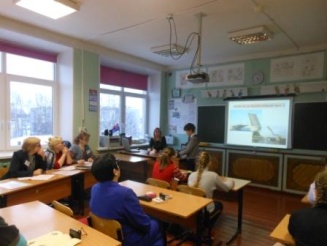 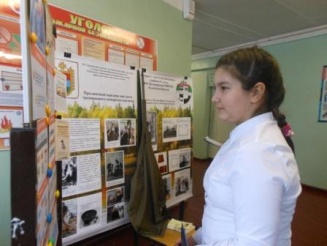 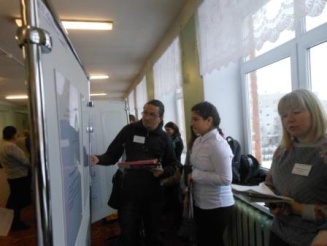 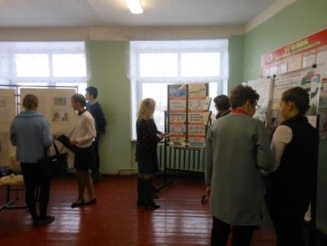 